        1C    2E        3C        4 B   5B        6C          7C       8E      9E   10 D  11A       12 A     13 D        1. 2.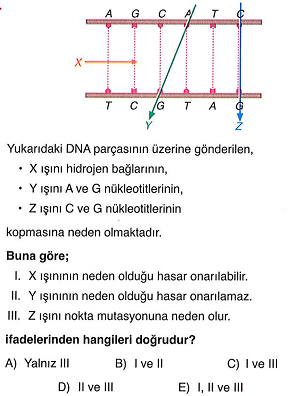 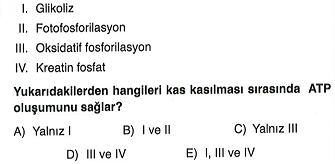 3.4.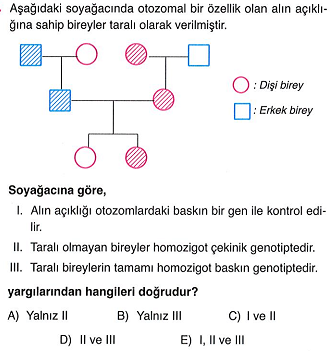 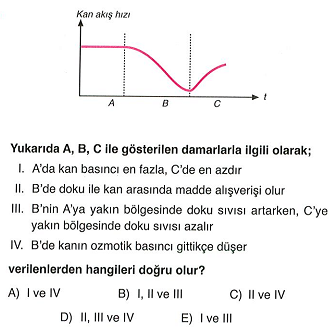   5.6.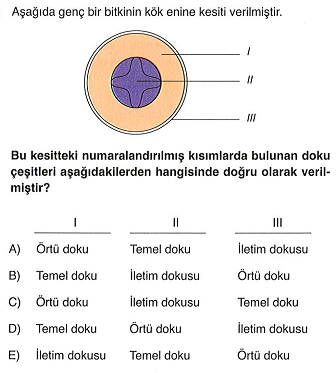 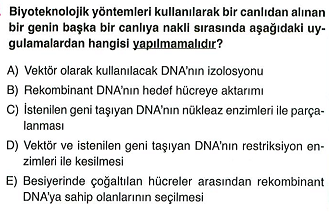 7.8.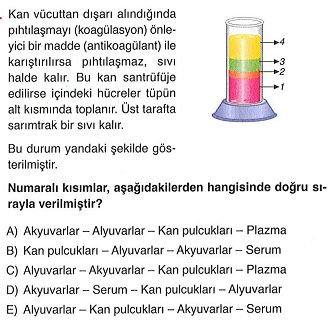 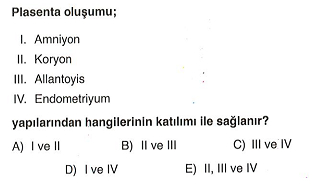 9. 10.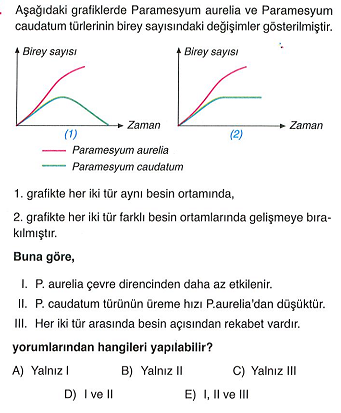 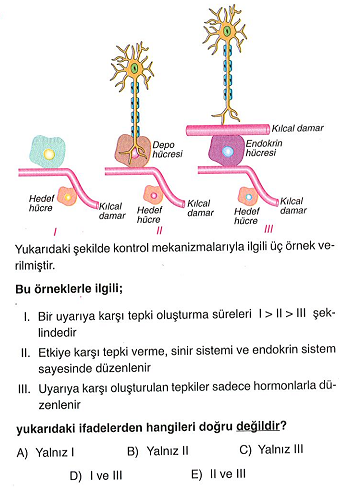 11.12.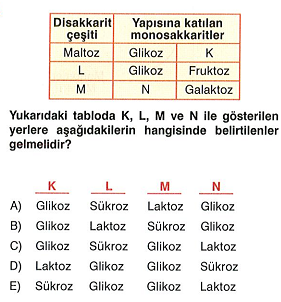 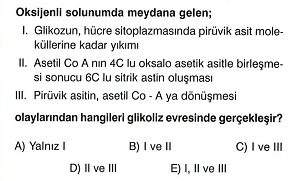 13. 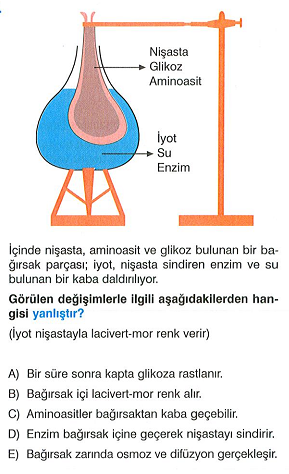 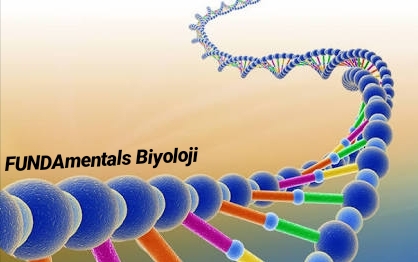 